КС-ЧПВ компактная станция с преобразователем частоты предназначена для автоматического поддержания заданной производительности вентиляторов местного проветривания и «заргазировки» в автоматическом режиме для шахт опасных по газу (метану) и угольной пыли.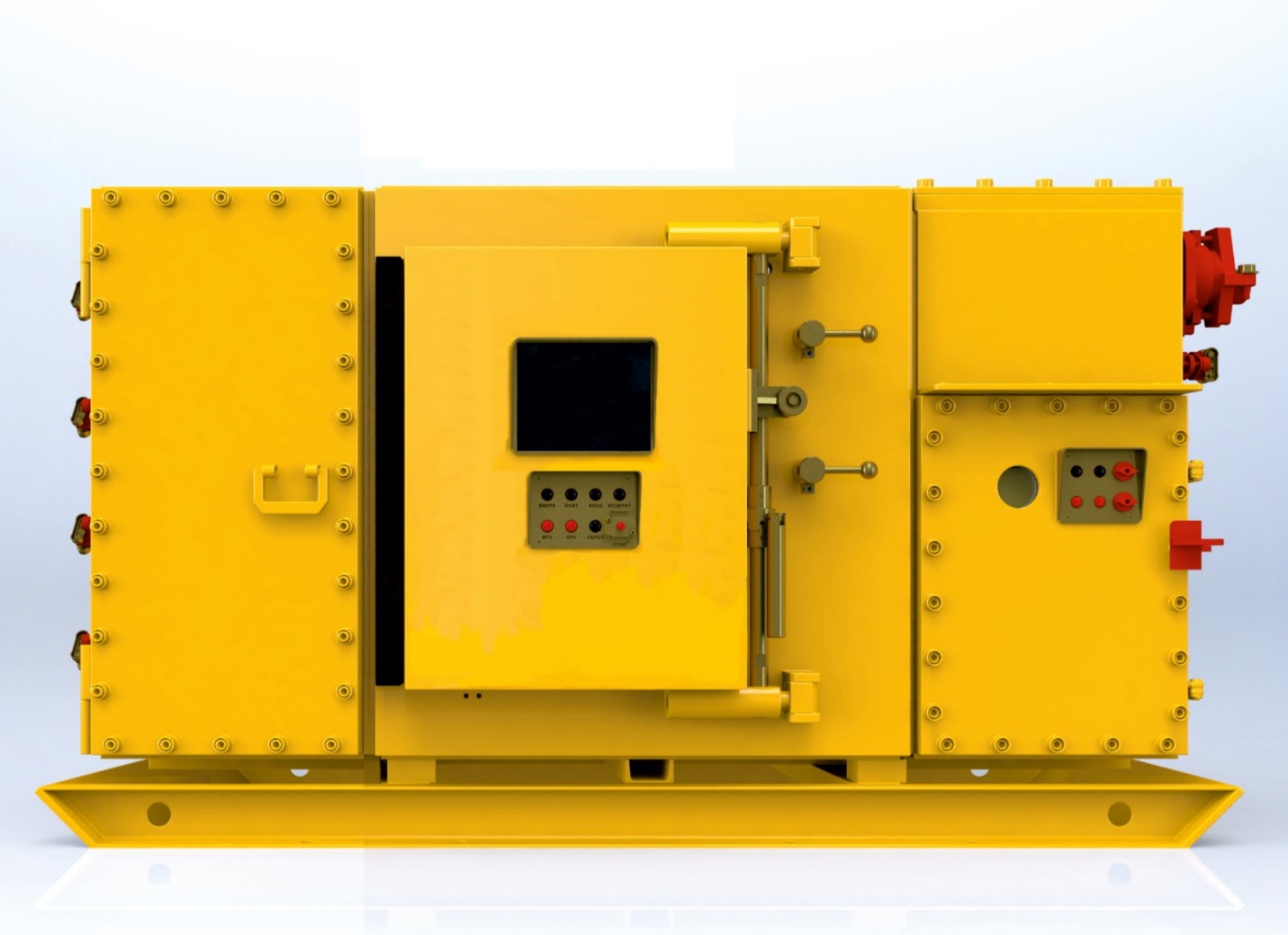 Общий вид частотного преобразователя взрывозащищенного№ОписаниеОписаниеЕд. изм.Кол-во1Частотный преобразователь взрывозащищенный Частотный преобразователь взрывозащищенный Шт.12Маркировка по взрывозащитеРВ Exd [ia]lРВ Exd [ia]lРВ Exd [ia]lРВ Exd [ia]lРВ Exd [ia]l3Номинальная мощность частотного преобразователя, кВт110/160/250110/160/250110/160/250110/160/250110/160/2504Рабочее напряжение В660/1140660/1140660/1140660/1140660/11405Частота переменного тока Гц50505050506Диапозон регулирования частоты Гц0-600-600-600-600-607ОхлаждениеВодяноеВодяноеВодяноеВодяноеВодяное8Устройство обеспечивает:Устройство обеспечивает:Устройство обеспечивает:Устройство обеспечивает:Устройство обеспечивает:Устройство обеспечивает:9Электрическую блокировку подачи напряжения на отходящее присоединение с сопротивлением изоляции относительно земли ниже 100 кОм, а так же на отходящее присоединение, отключенное защитой от токов короткого замыканияЭлектрическую блокировку подачи напряжения на отходящее присоединение с сопротивлением изоляции относительно земли ниже 100 кОм, а так же на отходящее присоединение, отключенное защитой от токов короткого замыканияЭлектрическую блокировку подачи напряжения на отходящее присоединение с сопротивлением изоляции относительно земли ниже 100 кОм, а так же на отходящее присоединение, отключенное защитой от токов короткого замыканияЭлектрическую блокировку подачи напряжения на отходящее присоединение с сопротивлением изоляции относительно земли ниже 100 кОм, а так же на отходящее присоединение, отключенное защитой от токов короткого замыканияЭлектрическую блокировку подачи напряжения на отходящее присоединение с сопротивлением изоляции относительно земли ниже 100 кОм, а так же на отходящее присоединение, отключенное защитой от токов короткого замыканияЭлектрическую блокировку подачи напряжения на отходящее присоединение с сопротивлением изоляции относительно земли ниже 100 кОм, а так же на отходящее присоединение, отключенное защитой от токов короткого замыкания10Функциональную проверку исправности максимальной токовой защиты на контрольной уставке, блокировочного реле утечки и защиты от однофазных замыканий на землю.Функциональную проверку исправности максимальной токовой защиты на контрольной уставке, блокировочного реле утечки и защиты от однофазных замыканий на землю.Функциональную проверку исправности максимальной токовой защиты на контрольной уставке, блокировочного реле утечки и защиты от однофазных замыканий на землю.Функциональную проверку исправности максимальной токовой защиты на контрольной уставке, блокировочного реле утечки и защиты от однофазных замыканий на землю.Функциональную проверку исправности максимальной токовой защиты на контрольной уставке, блокировочного реле утечки и защиты от однофазных замыканий на землю.Функциональную проверку исправности максимальной токовой защиты на контрольной уставке, блокировочного реле утечки и защиты от однофазных замыканий на землю.11Контроль величины напряжения и тока в силовых цепяхКонтроль величины напряжения и тока в силовых цепяхКонтроль величины напряжения и тока в силовых цепяхКонтроль величины напряжения и тока в силовых цепяхКонтроль величины напряжения и тока в силовых цепяхКонтроль величины напряжения и тока в силовых цепяхСигнализацию о включенном и отключенном положении коммутационного аппарата.Сигнализацию о включенном и отключенном положении коммутационного аппарата.Сигнализацию о включенном и отключенном положении коммутационного аппарата.Сигнализацию о включенном и отключенном положении коммутационного аппарата.Сигнализацию о включенном и отключенном положении коммутационного аппарата.Сигнализацию о включенном и отключенном положении коммутационного аппарата.Сигнализацию о срабатывании защит.Сигнализацию о срабатывании защит.Сигнализацию о срабатывании защит.Сигнализацию о срабатывании защит.Сигнализацию о срабатывании защит.Сигнализацию о срабатывании защит.Индикацию включенного и выключенного состояния контактораИндикацию включенного и выключенного состояния контактораИндикацию включенного и выключенного состояния контактораИндикацию включенного и выключенного состояния контактораИндикацию включенного и выключенного состояния контактораИндикацию включенного и выключенного состояния контактораЗащиту от токов перегрузки.Защиту от токов перегрузки.Защиту от токов перегрузки.Защиту от токов перегрузки.Защиту от токов перегрузки.Защиту от токов перегрузки.Защиту от токов короткого замыканияЗащиту от токов короткого замыканияЗащиту от токов короткого замыканияЗащиту от токов короткого замыканияЗащиту от токов короткого замыканияЗащиту от токов короткого замыканияЗащиту от снижения или повышения напряжения питанияЗащиту от снижения или повышения напряжения питанияЗащиту от снижения или повышения напряжения питанияЗащиту от снижения или повышения напряжения питанияЗащиту от снижения или повышения напряжения питанияЗащиту от снижения или повышения напряжения питанияЗащиту при изменении сопротивления цепи заземления выше установленного значения.Защиту при изменении сопротивления цепи заземления выше установленного значения.Защиту при изменении сопротивления цепи заземления выше установленного значения.Защиту при изменении сопротивления цепи заземления выше установленного значения.Защиту при изменении сопротивления цепи заземления выше установленного значения.Защиту при изменении сопротивления цепи заземления выше установленного значения.Защиту от потери управляемости при замыкании или обрыве жил дистанционного управленияЗащиту от потери управляемости при замыкании или обрыве жил дистанционного управленияЗащиту от потери управляемости при замыкании или обрыве жил дистанционного управленияЗащиту от потери управляемости при замыкании или обрыве жил дистанционного управленияЗащиту от потери управляемости при замыкании или обрыве жил дистанционного управленияЗащиту от потери управляемости при замыкании или обрыве жил дистанционного управленияВозможность подключения контактов реле внешних дополнительных устройств защиты и контроля (защиты от обрыва заземляющей жилы кабеля, защиты от несимметричных режимов, газовой защиты, аппаратуры контроля воздуха), устройства телемеханники и технологической автоматики.Возможность подключения контактов реле внешних дополнительных устройств защиты и контроля (защиты от обрыва заземляющей жилы кабеля, защиты от несимметричных режимов, газовой защиты, аппаратуры контроля воздуха), устройства телемеханники и технологической автоматики.Возможность подключения контактов реле внешних дополнительных устройств защиты и контроля (защиты от обрыва заземляющей жилы кабеля, защиты от несимметричных режимов, газовой защиты, аппаратуры контроля воздуха), устройства телемеханники и технологической автоматики.Возможность подключения контактов реле внешних дополнительных устройств защиты и контроля (защиты от обрыва заземляющей жилы кабеля, защиты от несимметричных режимов, газовой защиты, аппаратуры контроля воздуха), устройства телемеханники и технологической автоматики.Возможность подключения контактов реле внешних дополнительных устройств защиты и контроля (защиты от обрыва заземляющей жилы кабеля, защиты от несимметричных режимов, газовой защиты, аппаратуры контроля воздуха), устройства телемеханники и технологической автоматики.Возможность подключения контактов реле внешних дополнительных устройств защиты и контроля (защиты от обрыва заземляющей жилы кабеля, защиты от несимметричных режимов, газовой защиты, аппаратуры контроля воздуха), устройства телемеханники и технологической автоматики.Возможность подключения контактов реле внешних дополнительных устройств защиты и контроль (защиты от обрыва заземляющей жилы кабеля, защиты от несимметричных режимов, газовой защиты, аппаратуры контроля воздуха), устройства телемаханники и технологической автоматикиВозможность подключения контактов реле внешних дополнительных устройств защиты и контроль (защиты от обрыва заземляющей жилы кабеля, защиты от несимметричных режимов, газовой защиты, аппаратуры контроля воздуха), устройства телемаханники и технологической автоматикиВозможность подключения контактов реле внешних дополнительных устройств защиты и контроль (защиты от обрыва заземляющей жилы кабеля, защиты от несимметричных режимов, газовой защиты, аппаратуры контроля воздуха), устройства телемаханники и технологической автоматикиВозможность подключения контактов реле внешних дополнительных устройств защиты и контроль (защиты от обрыва заземляющей жилы кабеля, защиты от несимметричных режимов, газовой защиты, аппаратуры контроля воздуха), устройства телемаханники и технологической автоматикиВозможность подключения контактов реле внешних дополнительных устройств защиты и контроль (защиты от обрыва заземляющей жилы кабеля, защиты от несимметричных режимов, газовой защиты, аппаратуры контроля воздуха), устройства телемаханники и технологической автоматикиВозможность подключения контактов реле внешних дополнительных устройств защиты и контроль (защиты от обрыва заземляющей жилы кабеля, защиты от несимметричных режимов, газовой защиты, аппаратуры контроля воздуха), устройства телемаханники и технологической автоматикиНаличие резервных шпилекНаличие резервных шпилекНаличие резервных шпилекНаличие резервных шпилекНаличие резервных шпилекНаличие резервных шпилекСовместимость с автоматизированной системой контроля параметров безопасности Совместимость с автоматизированной системой контроля параметров безопасности Совместимость с автоматизированной системой контроля параметров безопасности Совместимость с автоматизированной системой контроля параметров безопасности Совместимость с автоматизированной системой контроля параметров безопасности Совместимость с автоматизированной системой контроля параметров безопасности Контроль температуры электродвигателя конвейера осуществляется по аналоговому каналу с выводом информации на дисплей частотного преобразователя взрывозащищенногоКонтроль температуры электродвигателя конвейера осуществляется по аналоговому каналу с выводом информации на дисплей частотного преобразователя взрывозащищенногоКонтроль температуры электродвигателя конвейера осуществляется по аналоговому каналу с выводом информации на дисплей частотного преобразователя взрывозащищенногоКонтроль температуры электродвигателя конвейера осуществляется по аналоговому каналу с выводом информации на дисплей частотного преобразователя взрывозащищенногоКонтроль температуры электродвигателя конвейера осуществляется по аналоговому каналу с выводом информации на дисплей частотного преобразователя взрывозащищенногоКонтроль температуры электродвигателя конвейера осуществляется по аналоговому каналу с выводом информации на дисплей частотного преобразователя взрывозащищенного